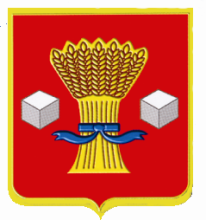 АдминистрацияСветлоярского муниципального района Волгоградской области                              ПОСТАНОВЛЕНИЕот __________ 2024           № _______В соответствии с постановлением Губернатора Волгоградской области от 12.10.2022 № 622 «О дополнительных мерах социальной поддержки семей граждан, призванных на территории Волгоградской области на военную службу по частичной мобилизации в Вооруженные силы Российской Федерации от 21.09.2022 № 647 «Об объявлении частичной мобилизации в Российской Федерации», руководствуясь Уставом Светлоярского муниципального района Волгоградской области, Уставом Светлоярского городского поселения Светлоярского муниципального района Волгоградской области,п о с т а н о в л я ю:1. Образовать межведомственную  муниципальную комиссию по координации помощи семьям мобилизованных и военнослужащих, участвующих в специальной военной операции, утвердить ее состав согласно приложению.2. Утвердить прилагаемое Положение о межведомственной муниципальной комиссии по координации помощи семьям мобилизованных и военнослужащих, участвующих в специальной военной операции.           3. Считать утратившими силу постановления администрации Светлоярского муниципального района Волгоградской области от 12.10.2022 № 1710 «О межведомственной  муниципальной комиссии для оперативного решения вопросов оказания социальной поддержки семьям мобилизованных граждан».4. Отделу по муниципальной службе, общим и кадровым вопросам администрации Светлоярского муниципального района Волгоградской области (Иванова Н.В.) направить данное постановление для опубликования в районной газете «Восход» и размещения на официальном сайте Светлоярского муниципального  района Волгоградской области.            5. Контроль за исполнением настоящего постановления возложить на заместителя главы Светлоярского муниципального района Любовецкую О.Г.Глава муниципального района                                                                В.В.ФадеевЛюбовецкая О.Г.Приложение к постановлению администрации Светлоярскогомуниципального районаВолгоградской областиот_______№________СОСТАВмежведомственной муниципальной комиссии по координации помощисемьям мобилизованных и военнослужащих, участвующих в специальной военной операции.   Дмитриева                             -   социальный координатор регионального                     Анастасия Георгиевна              отделения  фонда «Защитники Отечества»,                                                       член комиссии   Управляющий делами                                                                    С.В.МарининаО межведомственной муниципальной  комиссии по координации помощи семьям мобилизованных и военнослужащих, участвующих в специальной военной операцииЛюбовецкаяОльга Геннадьевна-заместитель главы Светлоярского муници-пального района Волгоградской области, председатель комиссииКумскова Елена Анатольевна-начальник отдела по делам молодежи, культуре, спорту  и туризму администрации Светлоярского муниципального района Волгоградской области, заместитель председателя комиссииБунинаГалина Николаевна- и. о. начальника  отдела образования, опеки и попечительства администрации Светлоярского муниципального района Волгоградской области, секретарь комиссииЕресковскийЕвгений Викторович-директор центра занятости населения государственного казенного учреждения Волгоградской области Центр занятости населения Светлоярского района, член комиссии КлюевАлександр Сергеевич-глава Светлоярского городского поселения Светлоярского муниципального района Волгоградской области, депутат Думы Светлоярского городского поселения Светлоярского муниципального района Волгоградской области, член комиссии Ноздрина Наталья Владимировна-руководитель территориального предста-вительства регионального ресурсного центра добровольчества Волгоградской области в Светлоярском районе, член комиссии ЛуневаНаталья Александровна-и.о.заместителя главного врача по клинико-экспертной работе государственного бюджетного учреждения здравоохранения «Светлоярская центральная районная больница» Светлоярского муниципального района Волгоградской области, член комиссии Ряскина Татьяна  Анатольевна-директор государственного казенного учреждения «Центр социальной защиты населения по Светлоярскому району», член комиссии Чинарова Наталья Александровна-директор государственного казенного учреждения социального обслуживания «Светлоярский центр социального обслуживания населения», член комиссии 